*L: Listening W: Writing S: Speaking R:Reading I: Spoken Interaccion** (1) Reproducción, Literal (2) Conexión, Inferencia (3) Valoración y juicio crítico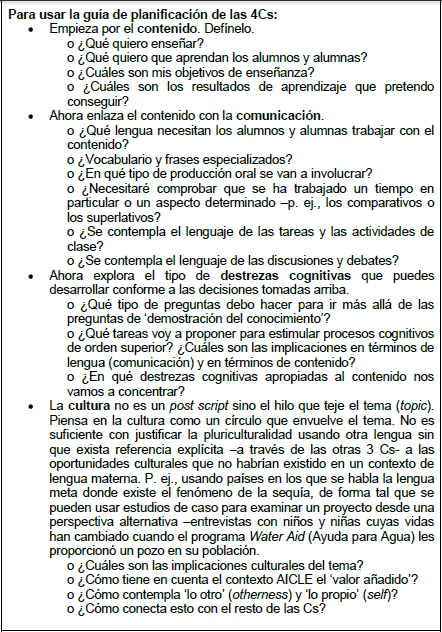 IDENTIFICACIÓNIDENTIFICACIÓNTÍTULO DE LA UDICursoÁreas implicadasBreve JustificaciónNúmero de sesionesOBETIVOS DIDÁCTICOS, CONTENIDOS  Y EVALUACIÓN (CONCRECIÓN CURRICULAR)OBETIVOS DIDÁCTICOS, CONTENIDOS  Y EVALUACIÓN (CONCRECIÓN CURRICULAR)ÁREA/SOBJETIVOS DEL ÁREA/S PARA LA ETAPA DE REFERENCIAOBJETIVOS DIDÁCTICOS (Asociados a indicadores de evaluación)CONTENIDOSDE ÁREA/MATERIA:CONTENIDOSCOMUNICATIVOS (Integrar las cuatro destrezas): Funciones del lenguaje, estructuras lingüísticas y vocabularioCONTENIDOSCULTURALES (CONTEXTOS):CONTENIDOSCOGNITIVOS (PROCESOS COGNITIVOS):CRITERIOS DE EVALUACIÓN/INDICADORES DE REFERENCIAMETODOLOGÍA (TRANSPOSICIÓN DIDÁCTICA) Y PROCESOS DE EVALUACIÓNMETODOLOGÍA (TRANSPOSICIÓN DIDÁCTICA) Y PROCESOS DE EVALUACIÓNMETODOLOGÍA (TRANSPOSICIÓN DIDÁCTICA) Y PROCESOS DE EVALUACIÓNMETODOLOGÍA (TRANSPOSICIÓN DIDÁCTICA) Y PROCESOS DE EVALUACIÓNMETODOLOGÍA (TRANSPOSICIÓN DIDÁCTICA) Y PROCESOS DE EVALUACIÓNMETODOLOGÍA (TRANSPOSICIÓN DIDÁCTICA) Y PROCESOS DE EVALUACIÓNMETODOLOGÍA (TRANSPOSICIÓN DIDÁCTICA) Y PROCESOS DE EVALUACIÓNMETODOLOGÍA (TRANSPOSICIÓN DIDÁCTICA) Y PROCESOS DE EVALUACIÓNMOMENTOSEVIDENCIAR LA TAREA CON PRODUCTO FINAL:DESTREZAS*PROCESOS COGNITIVOS IMPLICADOS**CONTENIDOSINDICADORES DE EVALUACIÓNTÉCNICAS E INSTRUMENTOS PARA LA EVALUACIÓNCOMPETENCIAS CLAVE QUE SE DESARROLLANMOMENTOSFASE DE PRODUCCIÓN DESTREZAS*PROCESOS COGNITIVOS IMPLICADOS**CONTENIDOSINDICADORES DE EVALUACIÓNTÉCNICAS E INSTRUMENTOS PARA LA EVALUACIÓNCOMPETENCIAS CLAVE QUE SE DESARROLLANINICIOINICIOINICIODESA-RROLLODESA-RROLLODESA-RROLLODESA-RROLLODESA-RROLLOCIERREESTRATEGIAS DE ENSEÑANZA-APRENDIZAJEESTRATEGIAS DE ENSEÑANZA-APRENDIZAJEESTRATEGIAS DE ENSEÑANZA-APRENDIZAJEESTRATEGIAS DE ENSEÑANZA-APRENDIZAJEESTRATEGIAS DE ENSEÑANZA-APRENDIZAJEESTRATEGIAS DE ENSEÑANZA-APRENDIZAJEESTRATEGIAS DE ENSEÑANZA-APRENDIZAJEESTRATEGIAS DE ENSEÑANZA-APRENDIZAJEMATERIALES Y RECURSOS NECESARIOSMATERIALES Y RECURSOS NECESARIOSMATERIALES Y RECURSOS NECESARIOSMATERIALES Y RECURSOS NECESARIOSMATERIALES Y RECURSOS NECESARIOSMATERIALES Y RECURSOS NECESARIOSMATERIALES Y RECURSOS NECESARIOSMATERIALES Y RECURSOS NECESARIOSESCENARIOSESCENARIOSESCENARIOSESCENARIOSESCENARIOSESCENARIOSESCENARIOSESCENARIOSORGANIZACIÓN DEL GRUPO: AGRUPAMIENTOS E INTERACCIONESORGANIZACIÓN DEL GRUPO: AGRUPAMIENTOS E INTERACCIONESORGANIZACIÓN DEL GRUPO: AGRUPAMIENTOS E INTERACCIONESORGANIZACIÓN DEL GRUPO: AGRUPAMIENTOS E INTERACCIONESORGANIZACIÓN DEL GRUPO: AGRUPAMIENTOS E INTERACCIONESORGANIZACIÓN DEL GRUPO: AGRUPAMIENTOS E INTERACCIONESORGANIZACIÓN DEL GRUPO: AGRUPAMIENTOS E INTERACCIONESORGANIZACIÓN DEL GRUPO: AGRUPAMIENTOS E INTERACCIONESATENCIÓN A LA DIVERSIDADATENCIÓN A LA DIVERSIDADATENCIÓN A LA DIVERSIDADATENCIÓN A LA DIVERSIDADATENCIÓN A LA DIVERSIDADATENCIÓN A LA DIVERSIDADATENCIÓN A LA DIVERSIDADATENCIÓN A LA DIVERSIDAD